Publicado en Zaragoza el 30/11/2021 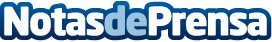 Señales que indican que se necesita un cerrajero en Zaragoza, según www.cerrajeroszaragoza.esTener un cerrajero de confianza es indispensable para solucionar cualquier inconveniente con las cerraduras de manera oportuna. Además, la idea de que sea una persona y profesional de confianza es indiscutible debido a que será el responsable de mejorar la seguridad del hogarDatos de contacto:Alvaro Lopez629456410Nota de prensa publicada en: https://www.notasdeprensa.es/senales-que-indican-que-se-necesita-un_1 Categorias: Bricolaje Aragón http://www.notasdeprensa.es